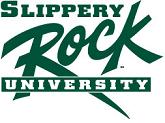 SLIPPERY ROCK UNIVERSITYEVENT PARKING PASSEvent Name:HH Education EventsSponsoring Organization:Conference ServicesEvent Location / Lodging:Robert M. Smith Student CenterEvent Date(s):January 14, 2019Police/Parking Control #2019-011PARKING LOT ASSIGNMENTPARKING LOT ASSIGNMENTLot / Permission:Visitor ParkingVehicle Plate #:State:                Number: Parking Areas are enforced 24/7: Parking is not permitted in "Loading Zones," "No Parking" areas, by fire hydrants, "Reserved" or assigned spaces (this includes the 3-6 a.m. or any other timed "Staff" spaces). "Medical" or "Handicap" spaces, on the grass, and in roadways. Parking Map and Parking regulations can be found at: http://www.sru.edu/offices/parking.This parking pass must be placed face up on the vehicle dash board on the driver's side. Failure to properly display this parking pass could result in a $50.00 No Parking Decal violation fine per day.This pass must be printed on a color printer. Parking Areas are enforced 24/7: Parking is not permitted in "Loading Zones," "No Parking" areas, by fire hydrants, "Reserved" or assigned spaces (this includes the 3-6 a.m. or any other timed "Staff" spaces). "Medical" or "Handicap" spaces, on the grass, and in roadways. Parking Map and Parking regulations can be found at: http://www.sru.edu/offices/parking.This parking pass must be placed face up on the vehicle dash board on the driver's side. Failure to properly display this parking pass could result in a $50.00 No Parking Decal violation fine per day.This pass must be printed on a color printer. 